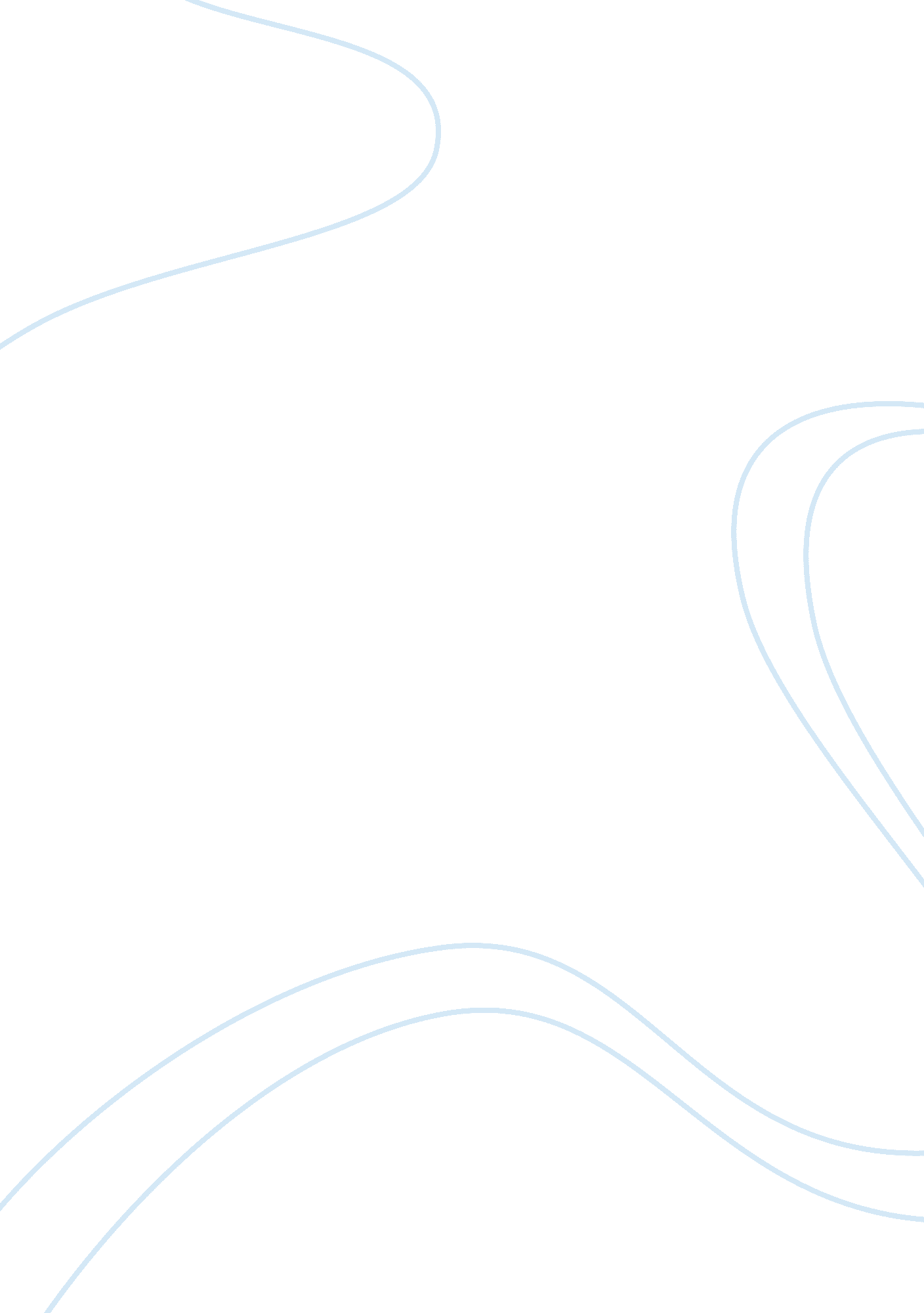 Internal combustion and diesel engines engineering essay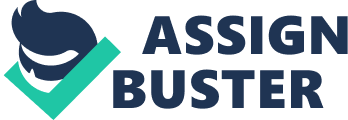 Since the time when the internal combustion engines were devised, it continued to develop as our cognition of engine processes has increased, as new engineerings became available, as demand for new types of engine arose, and as environmental constraints on engine apply changed. Internal combustion engine, and the industries that develop and manufacture them and support their use, now play a dominant role in the fields of power, propulsion, and energy. The last century has seen an explosive growth in engine research and development as the issues of air pollution, fuel cost. Market competitiveness has become increasingly important. John B. Heywood, Internal combustion engine fundamentals. 1988. The internal combustion engine is classed as spark-ignition engines, sometimes called Otto engines, or gasoline engines or petrol engines, though other fuels can be used, and compression ignition or diesel engines, because their manufacturing is not complex, these two types of engine have found wide application in transportation (land, sea, and air) and power generation. As one of the main components in an engine, pistons technological evolution is expected to continue and they are expected to be stronger, lighter, thinner and durable. The main reason of this continuous attempt of evolution is based on the fact that the piston may be regarded the “ heart’ of an engine. Internal combustion engines, dating back to 1876 , when developed the first Otto engine spark plugs, and 1892 when he invented the diesel engine, compression ignition. Internal combustion engine is the engine that fuel combustion occurs with an oxidizer (usually air) in the combustion chamber. In the expansion of the internal combustion engine at high temperature and pressure of the gases, this is being produced by combustion, and applies directly to a force transmitted from the engine, such as turbine blades or pistons and transmission distance, and the generation of useful mechanical energy. The longer the internal combustion engine usually refers to the combustion engine, which is intermittent, such as the more familiar four-stroke and two-stroke piston engines, along with variables, such as the Wankel rotary engine. A second category of internal combustion engines, the use of sustained combustion: gas turbines and jet engines, and most of the rocket engines, each one of which is internal combustion engines on the same principle as described earlier. Internal combustion engine (or ice) differs completely from the external combustion engines, such as steam or Stirling engines, which are delivered energy means of action does not consist of, or mixed with contaminated products of combustion. Factor may be liquids, air, hot water, water pressure or even sodium liquid, and hot some type of boilers from fossil fuels and nuclear energy for burning wood, and solar energy and to a large number of different designs for the International Exploration of the Sea have been developed and built, with a variety of different strengths and weaknesses. Powered by energy-intensive fuel (which is often the very means of gasoline derived from fossil fuels) ICE delivers power to weight ratio is excellent with few safety or other defects. While there were still many stationary applications, the true power of internal combustion engines in mobile applications, which controls the supply of energy for cars, planes and boats, from the smallest to the largest. Only to hand power tools it is not part of the market share with a battery-powered device. Engines can be classified in many different ways: By the engine cycle used, the layout of the engine, source of energy, the use of the engine, or by the cooling system employed. While there are many “ cut and dried” reasons for aluminum piston failure can be attributed to the majority of a group of different circumstances. Air / fuel, coolant, and regulated the relationship between oil and the engine of the different temperature cylinder liner is critical to maintain the proper operation of all components of the cylinder. Can be for a variety of conditions cause excessive growth of the piston or melt, and lead all degrees, including the disastrous results in the engine malfunction –. To redress the balance between the air fuel ratio of the engine is the most important for longevity piston, durability and proper process engine. The combination of a lot of fuel or air very few have the same result – the growth of thermal erosion of the piston crown. This can be attributed to the blockage of the air intakes, restricted exhaust, turbo malfunction, fuel pump is incorrect and the contamination of the injector calibration, and of course, injection or the timing of the engine Diesel engine has a long history that is intertwined closely with economic and other issues at the time. Diesel engine was created by Rudolf Diesel. He developed the idea of diesel engines and thought up the principle of its work. He believed even the notion of the engine that compresses air to the point where there is a rise in temperature produced. The concept of a principle where the air when entering the room with the piston, burning in the air as a result of rising temperatures. This causes the piston to move down and eliminates the need for a source of ignition. When Diesel designed his engine, while there was a demand for more fuel efficient engine, as the steam engine was nowhere close to efficient Diesel engine does not need to water supplies or large for a long time warming up and high efficiency in converting thermal energy to work. Used widely in both fixed and mobile diesel where the facilities of the power required is between that provided by a gasoline engine and that of steam turbines, and where can be written relatively high cost of the initial off over a long period. For example, a diesel capacity from 100 to 5, 000 horsepower and running on generators and industrial, municipal and the pumps that operate constantly (for example, on oil pipelines). Furthermore, they occupy a relatively small area compared with steam units, because there is a need for a boiler, a factor of importance on board ship. Diesel engine differs from a gasoline engine, the fuel is the cause of the blaze by air pressure in the cylinders instead of a spark: a high compression ratio allows the air in the cylinder to become hot enough to ignite the fuel. Due to the high temperatures of the process, it must be water-cooled diesel engine. Build a diesel engine is heavier than that of the gasoline engine, and there are usually three or more cylinders (supported in the framework of the board) and heavy flywheel. The cylinders work alternately to give the effect a smooth transition, and also contribute to the flywheel to ensure a smooth work. There are two types of diesel engines. In the two-stroke -or two-cycle- type there is as a full course of the process in each of two stroke piston. This type of engine requires the provision of compressed air to run and start. In four- stroke, or four cycle- type the first downstroke of the piston draws in air that is compressed to rub up to around £ 500 square meters for each guest (35 kg per square cm). In the upper part of the stroke plane of the oil is sprayed in the way of fuel injector. And ignited the oil and the rapid expansion of gas created by the explosion forces the piston down in the work, or fire, and stroke. And after rubbing the top of the waste gas through the exhaust valve, and a complete cycle. The speed and power of the diesel are controlled by varying the amount of fuel injected into the cylinder, not the amount of air admitted as in the gasoline engine. Small and medium-size ships may have several diesels producing as much as 50, 000 hp. Heavy-duty land transports such as trains, trucks, buses, and tractors are often diesel-powered. Some automobiles and even some airplanes have had diesel engines. Diesel engines, although more fuel efficient than gasoline engines, and generate more smog combustion products produced for (though it produces greenhouse gases, global warming less). This has restricted the sale of diesel-powered vehicles in states such as California, where smog has been a significant problem. The effects of the introduction of diesel fuel is very low sulfur in 2006, which was conducted in part to encourage the development of emission control technology and improved diesel engines, and the development of cleaner diesel engines for cars burning. And new rules for diesel engines in 2009 are required to comply with the standards set for emissions of gasoline engines 